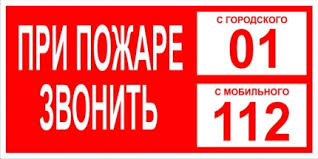 ПамяткаПравила поведения при пожаре         1 шаг         При обнаружении пожара или признаков горения (задымление, запах гари, повышенной температуры) незамедлительно сообщить по телефону 01 или 112);         2 шаг         При этом назвать адрес объекта, место возникновения пожара и сообщить свою фамилию;         3 шаг         В случае угрозы жизни людей немедленно организовать их спасение, используя для этого имеющиеся силы и средства;         4 шаг         До прибытия пожарного подразделения использовать в тушении пожара имеющиеся первичные средства пожаротушения (вода, песок, снег, огнетушители, тканевые материалы, смоченные водой);         5 шаг         Удалите за пределы опасной зоны людей пожилого возраста, детей, инвалидов и больных.